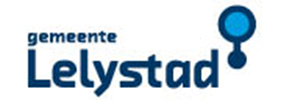 Uitnodiging Werksessies Cultuurvisie 2022 – 202519 mei 2021 Witte vlekken in het culturele ecosysteem van LelystadGeachte mevrouw, heer, cultuurmaker en cultuurliefhebber,Op woensdagavond 19 mei vindt de werksessie Witte vlekken in het culturele ecosysteem van Lelystad plaats. Deze werksessies is onderdeel van de voorbereiding op de Cultuurvisie 2022 – 2025. Onderstaand meer informatie en de link om de bijeenkomst bij te wonen.AanleidingDe stad en haar culturele klimaat zijn constant in ontwikkeling. Periodiek worden de doelstellingen en beleidsmaatregelen voor het gemeentelijk cultuurbeleid tegen het licht gehouden. Zo wordt bijvoorbeeld gekeken of het gemeentelijk cultuurbeleid nog voldoende aansluit bij de ontwikkeling die de stad doormaakt. Om die reden wordt in de loop van dit jaar de Cultuurvisie voor de periode 2022 – 2025 vastgesteld.Hoe?Dit gebeurt in verschillende stappen. Allereerst wordt een zogeheten Keuzenota voor de cultuurvisie opgesteld. De Keuzenota biedt de gemeenteraad de mogelijkheid om in hoofdlijnen de doelstellingen en uitgangspunten van het gemeentelijk cultuurbeleid te bepalen.Op 11 mei vond de kick-off bijeenkomst voor de Keuzenota plaats. De kick-off wordt gevolgd door enkele werksessies, waarbij nader wordt ingegaan op specifieke onderwerpen. Op woensdag 19 mei vindt de tweede werksessie plaats.Wanneer?Werksessie Witte vlekken in het culturele ecosysteem van Lelystad
Woensdag 19 mei van 19.30 uur tot 20.30 uur
In de werksessie gesproken over het huidige niveau van het culture klimaat in Lelystad. In het kader van Lelystad Next Level is onderzoek gedaan naar het culturele voorzieningenniveau van de stad. Conclusie was dat het huidige voorzieningenniveau past bij het huidige schaalniveau van de stad, al is het aanbod op onderdelen (beeldende kunst, letteren) nog beperkt. Maar als de stad groeit naar 100.000 inwoners zal echter ingezet moeten worden op een breder cultureel voorzieningenniveau. Tijdens de werksessie, worden de volgende vragen besproken.Wat zijn momenteel de goede onderdelen van het lokale culturele klimaat en wat zou verder ontwikkeld moeten worden? Welke rol kan cultuur spelen bij de verdere groei van de stad? Hoe kan cultuur nog meer betekenis krijgen voor de inwoners van de stad?U kunt aan de bijeenkomst via TEAMS deelnemen met de volgende link:Klik hier om deel te nemen aan de vergadering Join with a video conferencing device 380386993@t.plcm.vc Videovergaderings-id: 121 826 942 8 Met vriendelijke groet, Madelon van Noort, wethouder Cultuur.